ПОЯСНИТЕЛЬНАЯ  ЗАПИСКАИнтерактивная игра «Скоро в школу!» (для детей 6-7 лет)
ВАЖНО:  прежде чем начать  игру,  необходимо  запустить презентацию во весь экран.Автор: педагог – психолог Коваленко Наталья Михайловна.Цель презентации: способствовать интеллектуальному развитию ребенка старшего дошкольного возраста (6-7 лет) через формирование  комплекса познавательных процессов (внимание, мышление, память), навыков и умений по обучению грамоте, математике.

Интерактивная игра «Скоро в школу!» рекомендуется  педагогам для групповой и индивидуальной работы с детьми, а также родителям будущих первоклассников.1-й слайд – Титульный 
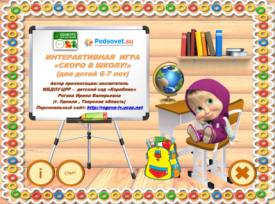 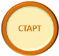 Переход к началу игры по управляющей кнопке «СТАРТ» -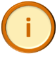 Знакомство со списком источников –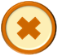 Закрытие презентации - 2 -4-й слайды – сменяются автоматически. (2-й слайд содержит видеофайл - фрагмент передачи «Спокойной ночи, малыши!»). Анимация Маши и медведя сопровождается  звуковыми фразами.
На протяжении этих трех слайдов происходит завязка игрового сюжета. 
Маша  (героиня  известного мультсериала «Маша  и медведь») хочет учиться в школе. Ее мечта осуществляется благодаря верному другу Мишке.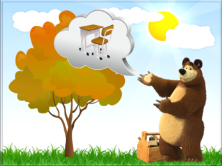 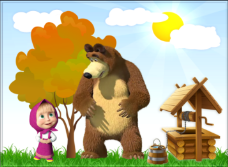 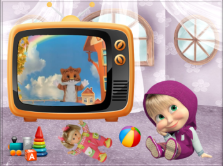 5-й слайд: содержит 2 встроенных объекта («Инструкцию по работе с презентацией» и «Интерактивный экран выбора игровых заданий»).  Переход к инструкции и интерактивному экрану выбора игровых заданий осуществляется нажатием на картинки с подписями «Инструкция» и «Экран выбора заданий».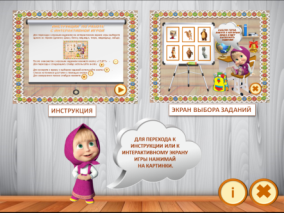 ИНТЕРАКТИВНЫЙ ЭКРАН ВЫБОРА ИГРОВЫХ ЗАДАНИЙ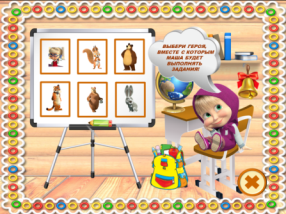 По гиперссылкам с изображениями игровых персонажей (девочка Даша, белка, медведь, тигр, медведица, заяц)  осуществляется переход к игровым заданиям.- Выберите героя.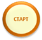 - После знакомства с игровым заданием героя нажмите кнопку «СТАРТ»   -           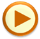 - Для перехода к следующему слайду используйте кнопку            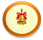 - Для возврата к экрану с выбором заданий используйте кнопку            ПРЕДЛАГАЕМЫЕ ИГРОВЫЕ ЗАДАНИЯМЕДВЕДЬ:«Составь слово» - первый слог необходимо искать в левом столбце, второй – в правом.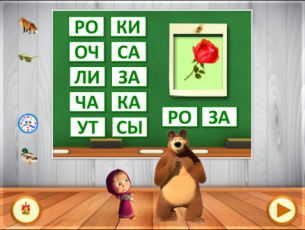 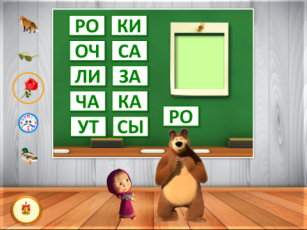  «Найди ошибку в слове»- при нажатии на неверную букву появляется правильный ответ.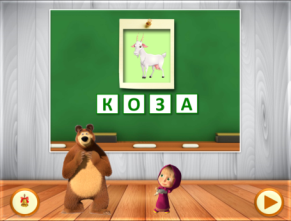 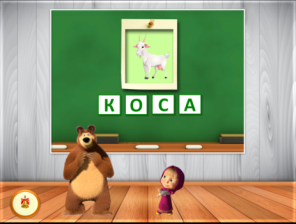 2.	МЕДВЕДИЦА:«Что перепутал художник?» - при нажатии на ошибку рядом с картиной появляется цветная клякса.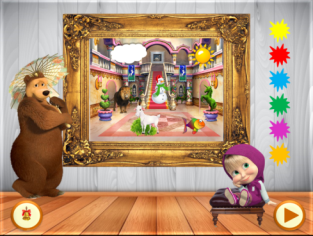 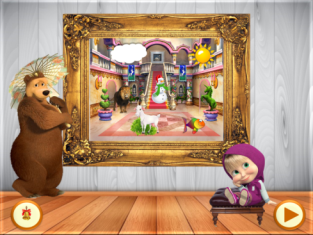 «Что изменилось?» - необходимо запомнить предметы на картинке, через 7 секунд они исчезнут. Среди вновь появившихся предметов найдите лишний.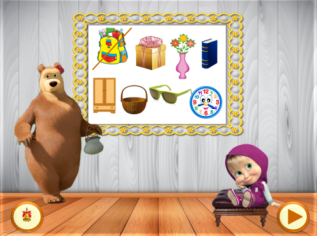 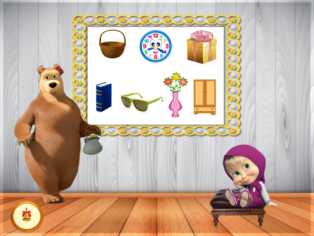 3.	ТИГР:«Сколько животных спряталось?» - необходимо определить, сколько животных прячется (по количеству торчащих хвостиков, ушей и т.д.) и отметить нужное количество, выбрав верную цифру.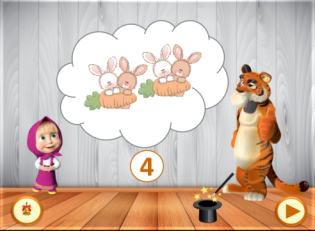 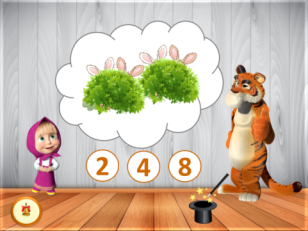 4.	ЗАЯЦ:«Позвони Мишке!» - решив математические примеры, вы узнаете номер телефона Мишки. Определите правильный ответ и нажмите подходящую цифру на телефоне.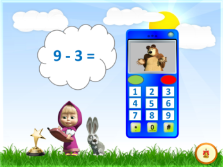 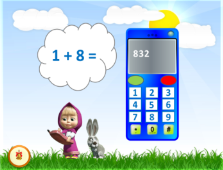 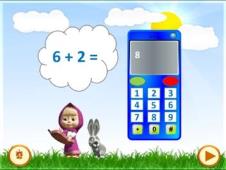 5.	БЕЛКА:«Больше - меньше» - чтобы решить спор между белкой и зайцем «Чей урожай больше?», выбирайте соответствующий знак.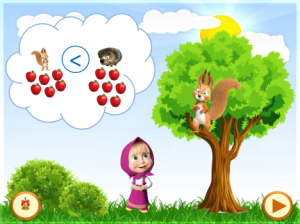 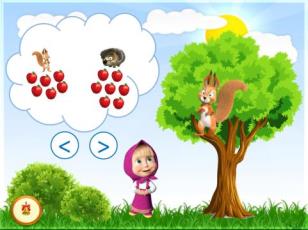 6.	ДЕВОЧКА ДАША:«Звуковая ромашка» - необходимо выбрать картинки, в названиях которых есть предложенный звук (звуки «С», «Ч», «Ш», «Щ», «Ж», «Ц»).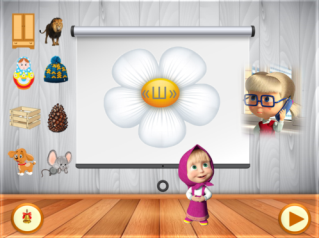 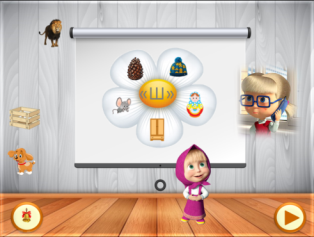 6-8-й слайды  презентации – список источников.